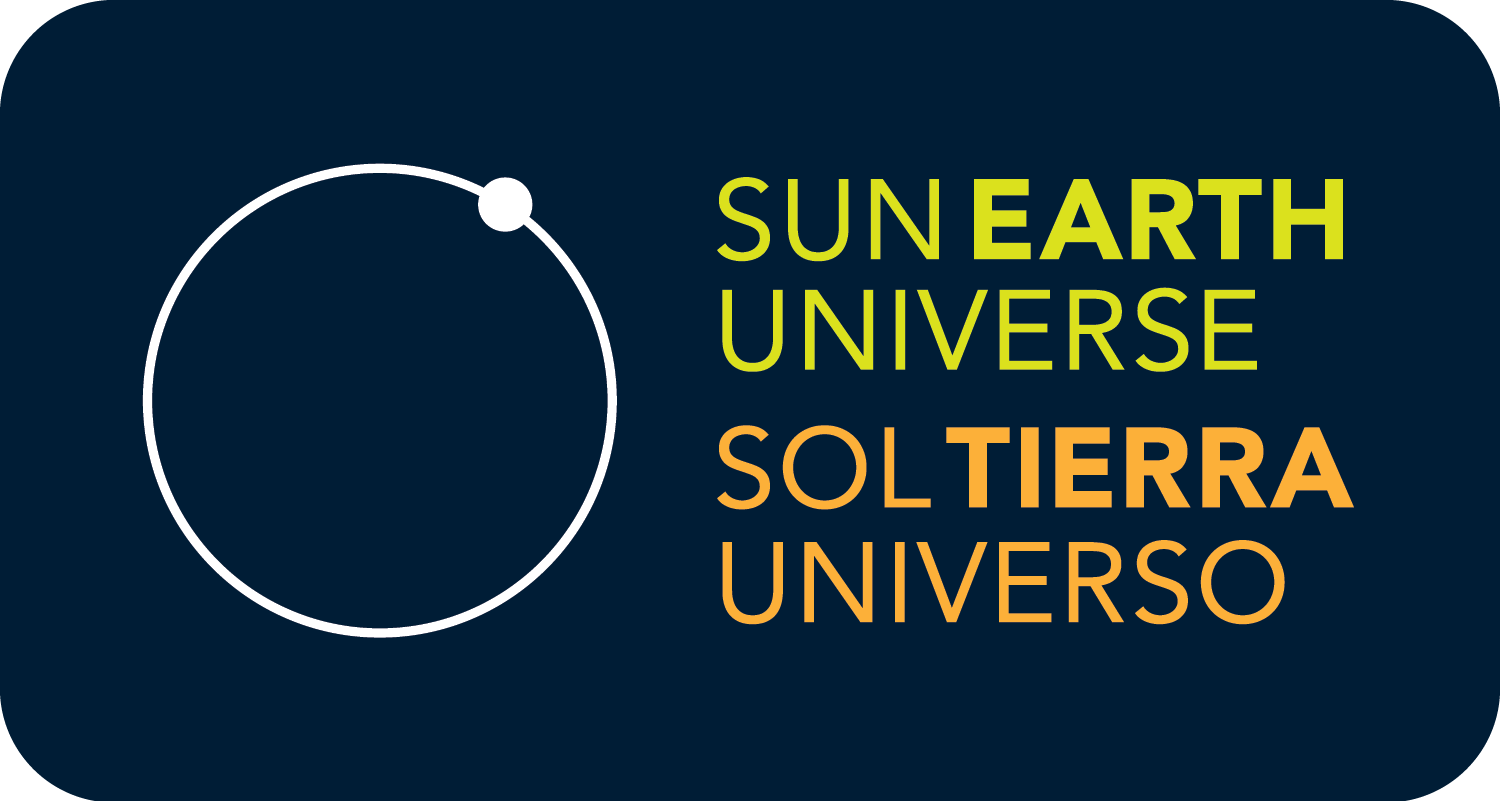 Please return to exhibitionPlease return to exhibitionPlease return to exhibitionPlease return to exhibitionPlease return to exhibitionPlease return to exhibitionPlease return to exhibitionPlease return to exhibitionPlease return to exhibitionPlease return to exhibitionPlease return to exhibitionPlease return to exhibitionPlease return to exhibitionPlease return to exhibitionPlease return to exhibitionPlease return to exhibitionPlease return to exhibitionPlease return to exhibitionPlease return toSun, Earth, UniverseexhibitionPlease return toSun, Earth, UniverseexhibitionPlease return to exhibitionPlease return to exhibitionPlease return to exhibitionPlease return toSun, Earth, UniverseexhibitionPlease return toSun, Earth, UniverseexhibitionPlease return to exhibitionPlease return to exhibitionPlease return to exhibitionPlease return toSun, Earth, UniverseexhibitionPlease return toSun, Earth, UniverseexhibitionPlease return to exhibitionPlease return to exhibitionPlease return to exhibitionPlease return toSun, Earth, UniverseexhibitionPlease return toSun, Earth, UniverseexhibitionPlease return to exhibitionPlease return to exhibitionPlease return to exhibitionPlease return toSun, Earth, UniverseexhibitionPlease return toSun, Earth, UniverseexhibitionPlease return to exhibitionPlease return to exhibitionPlease return to exhibitionPlease return toSun, Earth, UniverseexhibitionPlease return toSun, Earth, UniverseexhibitionPlease return to exhibitionPlease return to exhibitionPlease return to exhibitionPlease return toSun, Earth, UniverseexhibitionPlease return toSun, Earth, Universeexhibition